WEDNESDAY, MARCH 16 – 5:30 P.M.SMELL helps us pray to the God who brings life - John 12:1-3INVITATION TO PRAYER TONIGHT: Notice the incense; let our prayers rise before God as incense as we sing in the Psalm tonight.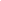 SPECIAL GUESTS: Luther College's Collegium Music, Kathy Reed, DirectorLWR BASKETS OF PROMISE KITS: SoapHOLDEN EVENING PRAYER SERVICE Prayer Bell - Welcome - Announcements Booklet: Pages 1-8Children’s Prayer Time - at altarReading: Revelation 8:3-4…Word of God, word of life. Thanks be to God.Gospel Acclamation - (see bottom of page)Gospel: John 12:1-3… Word of God, word of life. Thanks be to God.MeditationHymn: #880 O God beyond All PraisingOfferingBooklet: Pages 8-12 - Prayer BellHOLY WEEK and EASTER SCHEDULESunday, March 20 - 9:30 a.m. - Palm Sunday and Sunday of the Passion Worship with Procession of Palms and Holy CommunionThursday, March 24 - 7:00 p.m. - Maundy Thursday Service with Holy Communion and Stripping of the AltarFriday, March 25 - 7:00 p.m. - Good Friday Service featuring the choral work “The Seven Last Words of Christ on the Cross” by Heinrich Schütz, with instruments and soloistsSaturday, March 26 - 7:00 p.m. - Community Easter Vigil Service – First Lutheran ChurchSunday, March 27 - 9:30 a.m. - Easter Festival Service with Holy Communion and Festival BrassPlease return these bulletins for re-useThe Gospel Acclamation: (tune Beach Spring ELW #712)Jesus, may our hearts be burning with more fervent love for you: may our eyes be ever turning to behold your cross anew; til in glory, parted never from the blessed Savior’s side, graven in our hearts forever, dwell the cross, the Crucified. GOOD SHEPHERD LUTHERAN CHURCHA congregation of the Evangelical Lutheran Church in America… We Are God’s People and the Sheep of God’s Pasture …Psalm 100: 3Pastor Amy LarsonA Reconciling In Christ Congregation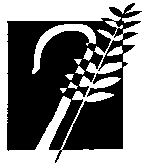 All are welcome at Good Shepherd Lutheran Church. God makes no exceptions. In the spirit of Jesus Christ, we offer trust and respect to all, including those who may experience alienation, distrust, or rejection. We rely on the healing, unconditional love of God to shape our community in the name of the Good Shepherd. In keeping with our welcome, Good Shepherd is a Reconciling In Christ congregation, affirming our welcome to gay, lesbian, bisexual, and transgender persons to participate fully in the life of our congregation.Thank you for bringing children to worship tonight. It is hard work to worship with kids, but it is such important work that helps them and the whole church. The sound of a child in worship is the sound of a new Christian being formed. The presence, energy, and noise of children are most welcome here. All are welcome to attend the Soup Supper following worship. Children are invited to a time of Puppet Ministry with Sue Blair in the Sunday School room while their parents are in line for supper.LENTEN MIDWEEK WORSHIPCOMING TO OUR SENSES: RETURNING TO GODPastor and author Frederick Buechner wrote, “To repent is to come to your senses.” This Lent we’ll explore the call to come to our senses and turn to God. We’ll reflect on how our physical senses can help us  pray, repent and experience the God who comes to us in the flesh.Special thanks to Music Director Brooke Joyce and to members of the February and March Ministry Teams for worship leadership.WEDNESDAY, FEBRUARY 17 – 5:30 P.M.TOUCH can heal us and call us back to GodINVITATION TO PRAYER TONIGHT: After the meditation we will come together in community to lay hands on each other's shoulders.LWR BASKETS OF PROMISE KITS: Colored bath towelsHOLDEN EVENING PRAYER SERVICEPrayer Bell - Welcome - Announcements Booklet: Pages 1-8Children’s Prayer Time - at altarReading: Revelation 21: 1-4…Word of God, word of life. Thanks be to God.Gospel Acclamation - (see back)Gospel: Mark 5:22-32 … Word of God, word of life. Thanks be to God.Meditation, Prayer TimeHymn: #610 O Christ, the Healer, We Have ComeOfferingBooklet: Pages 8-12 - Prayer Bell WEDNESDAY, FEBRUARY 24 – 5:30 P.M.God opens our eyes and restores our SIGHTINVITATION TO PRAYER TONIGHT: Look out the windows, notice the light, pay close attention to visual cues.SPECIAL GUESTS: Luther College's Cantorei, Jill Wilson, ConductorLWR BASKETS OF PROMISE KITS: ToothbrushesHOLDEN EVENING PRAYER SERVICE Prayer Bell - Welcome - Announcements Booklet: Pages 1-8Children’s Prayer Time - at altarReading: Isaiah 42:6-7, 9…Word of God, word of life. Thanks be to God.Gospel Acclamation - (see back)Gospel: Mark 8:22-25 ... Word of God, word of life. Thanks be to God.MeditationHymn: #793 Be Thou My VisionOfferingBooklet: Pages 8-12 - Prayer BellWEDNESDAY, MARCH 2 – 5:30 P.M.TASTE and see that the Lord is goodINVITATION TO PRAYER TONIGHT: You will be given a honey filled candy as you enter worship. Let it help you reflect on God’s goodness. LWR BASKETS OF PROMISE KITS: Nail ClippersHOLDEN EVENING PRAYER SERVICE Prayer Bell - Welcome - Announcements Booklet: Pages 1-8Children’s Prayer Time - at altarReading: Psalm 34: 8-10…Word of God, word of life. Thanks be to God.Gospel Acclamation - (see back)Gospel: John 2:1-10 … Word of God, word of life. Thanks be to God.MeditationHymn: #493 Taste and See (congregation sings refrain)OfferingBooklet: Pages 8-12 - Prayer BellWEDNESDAY, MARCH 9 – 5:30 P.M.Faith comes through HEARING - Jesus call us to lifeINVITATION TO PRAYER TONIGHT: Pay close attention to the word and music tonight, especially the bells.LWR BASKETS OF PROMISE KITS: CombsHOLDEN EVENING PRAYER SERVICEPrayer Bell - Welcome - Announcements Booklet: Pages 1-8Children’s Prayer Time - at altarReading: Romans 10:13-17…Word of God, word of life. Thanks be to God.Gospel Acclamation - (see back)Gospel: John 11:32-44… Word of God, word of life. Thanks be to God.MeditationHymn: #520 Dearest Jesus, at Your WordOfferingBooklet: Pages 8-12 - Prayer Bell